Семейный отдых     Замещающие семьи Заиграевского района поделились своими рассказами и фотографиями в социальных сетях, как они организуют семейный отдых летом. Очень актуальными остаются поездки на озеро Байкал всей семьёй. Многие семьи этим летом привлекло такое красивейшее место как Теплые озера в Иркутской области. Некоторые дети из замещающих семей отдыхали дома и занимались волонтерской деятельностью в своём поселении. Почти в каждой семье имеются традиции - это выезды на природу в окрестностях района и в развлекательные центры г. Улан-Удэ. Некоторые семьи устраивают соревнования на своих огородах между членами семьи, у кого урожай будет лучше и за это получают призы. Правильная организация семейного отдыха способствует сплочению всех членов семьи. Зав. ССЗС  ЛюбовьАрапова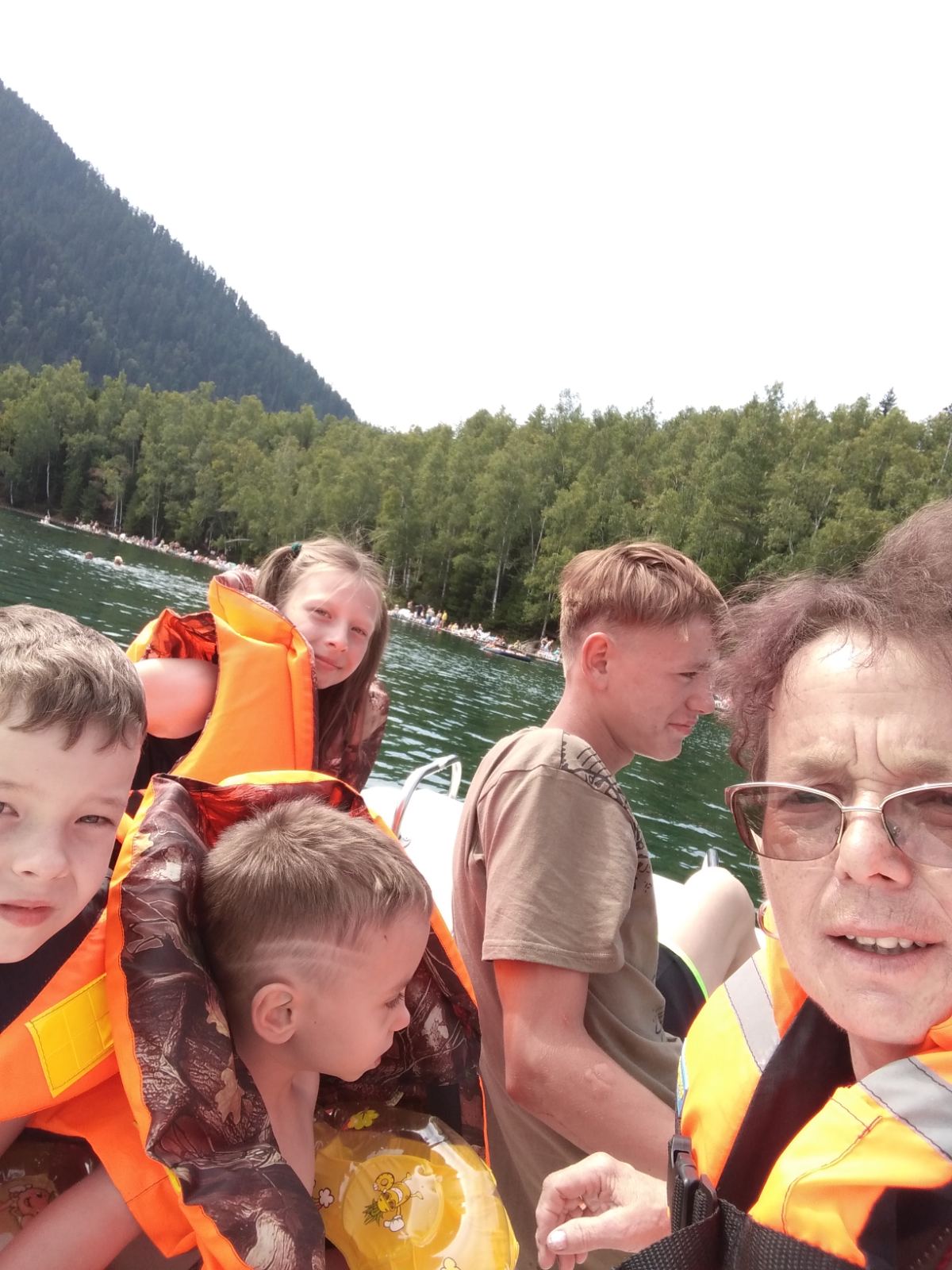 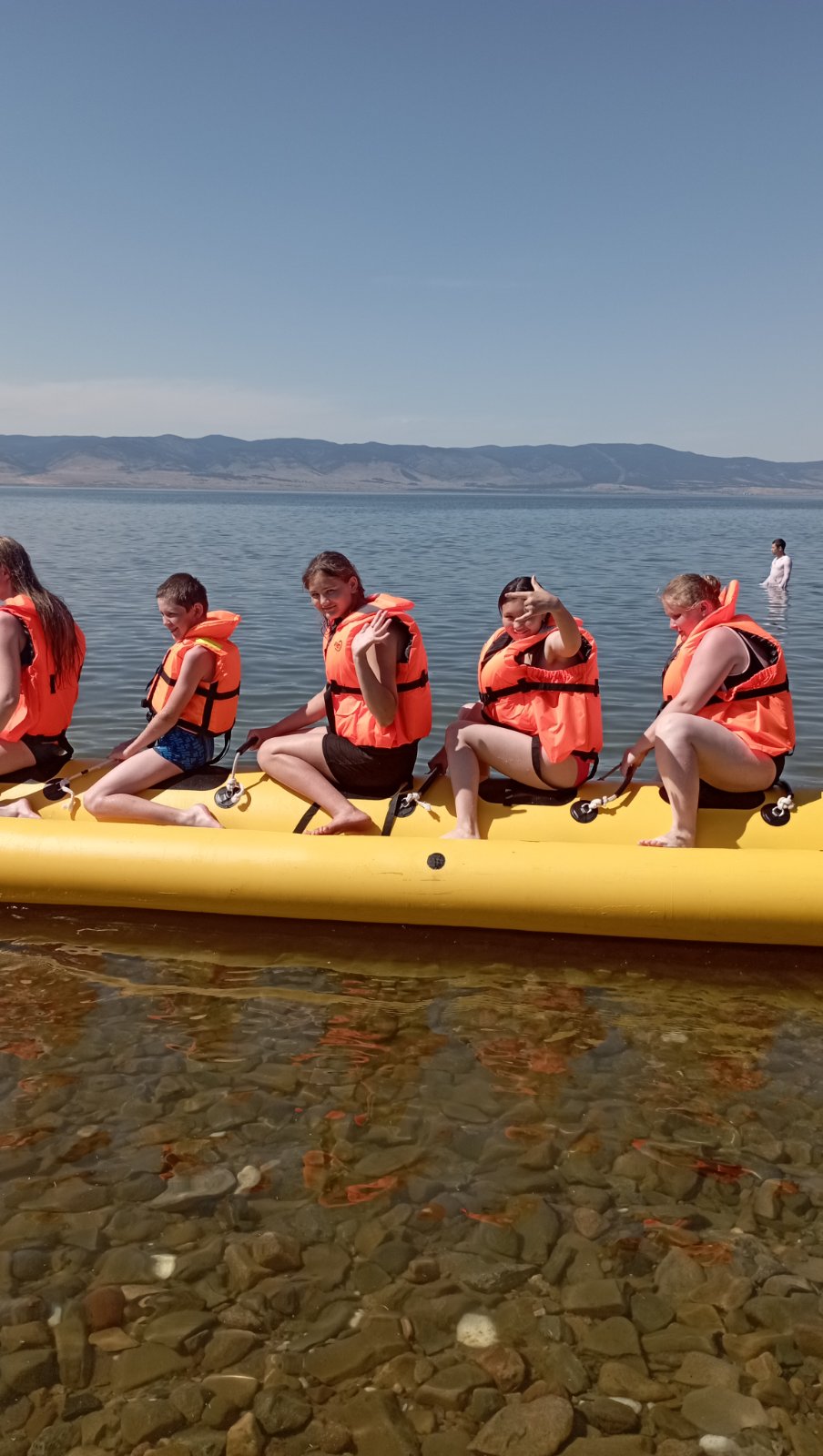 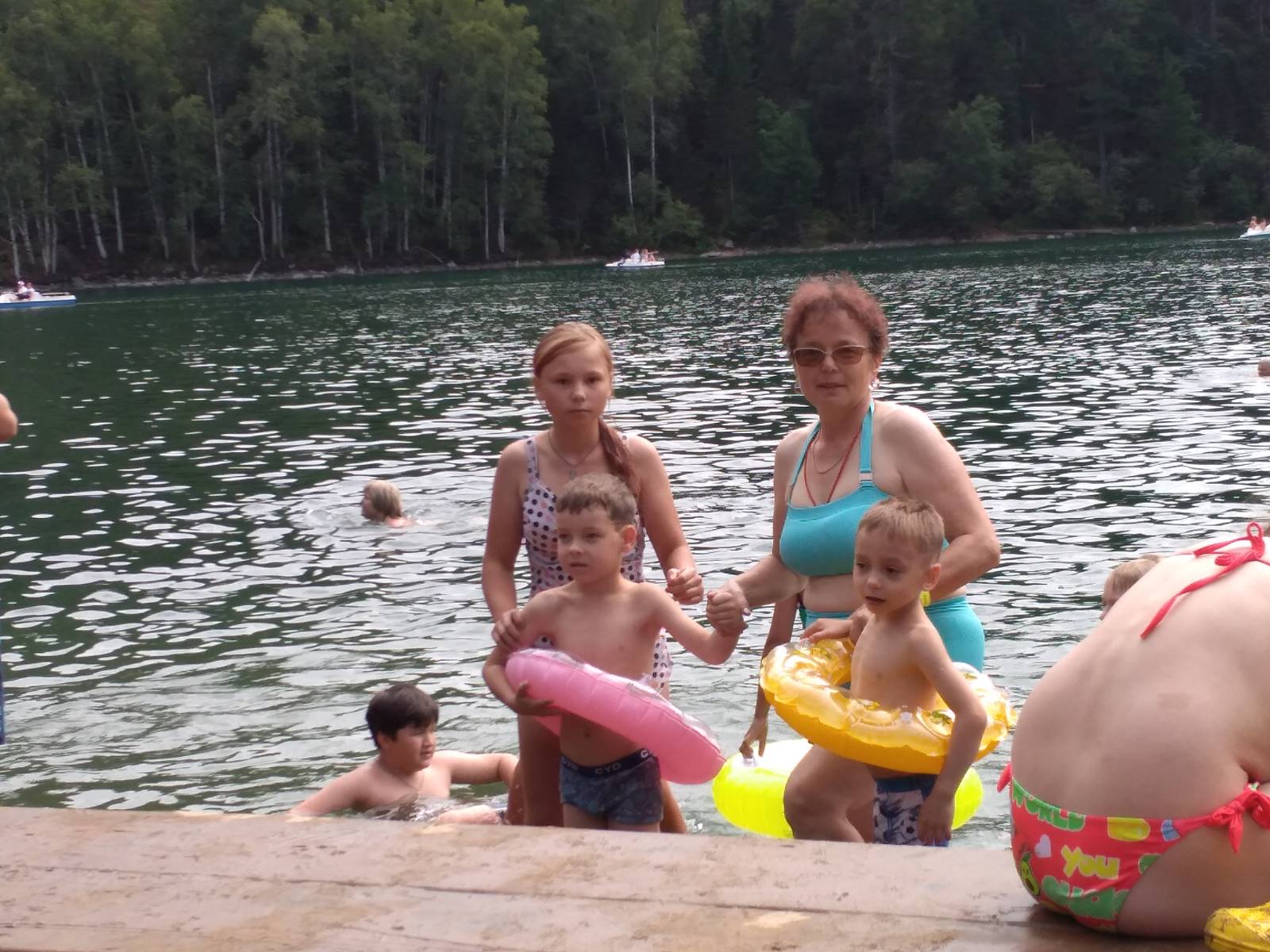 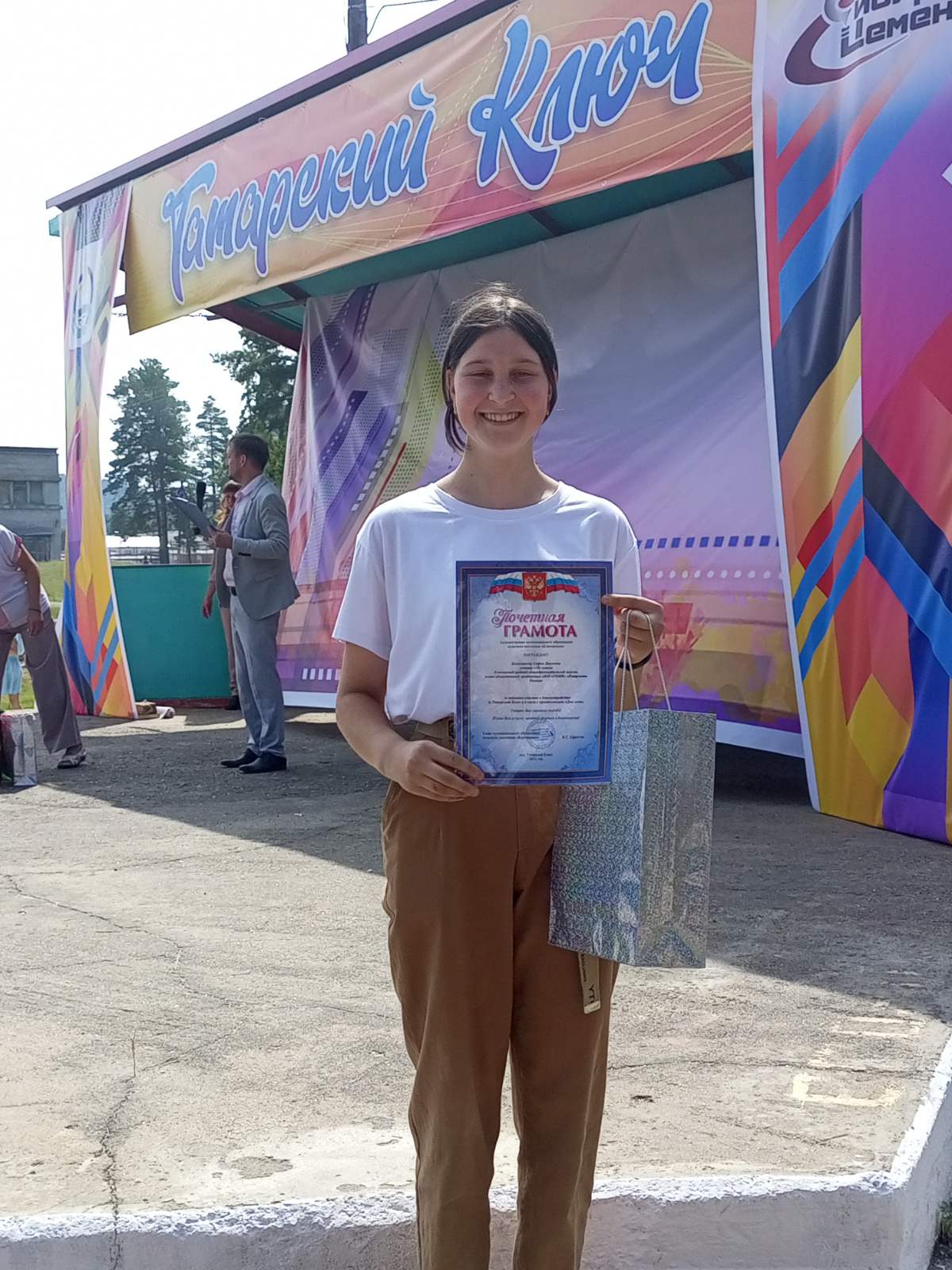 